FARM DEBT MEDIATION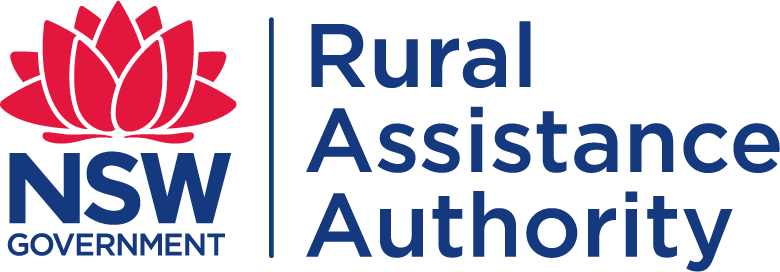 REQUEST FOR DOCUMENTS RELEVANT TO FARM DEBTMEDIATIONFarm Debt Mediation Act 1994 (NSW) – Form 4This is request for information under the Act from one party to a mediation to another for the purpose of helping to resolve the issues between them. The request is authorised by s 18D2 of the Act. When preparing a summary of the mediation, the mediator will have regard to this request and whether it was reasonable, and whether the information requested was provided within a reasonable period. Any information provided may not be disclosed outside the mediation except as provided in s 18G of the Act.THE FOLLOWING DOCUMENTS ARE REQUESTED(farmer or creditor to specify)CONTACT DETAILS FOR THE PARTIESLODGEMENT OF FORMSCompleted forms can be lodged with the NSW Rural Assistance Authority by post, email, facsimile or personal delivery at:Post:	PRIVATE AND CONFIDENTIALFarm Debt Mediation UnitNSW Rural Assistance Authority Locked Bag 23Orange NSW 2800Email:	farmdebt.mediation@raa.nsw.gov.auPhone:	1800 678 593 (Toll Free)The farmer’s application for a loan & farm mortgageThe contractual relationship between the farmers and the mortgage, and any variation of the debt or mortgage, including loan or mortgage documentsCorrespondence between the farmer and the mortgagee about changes to the farm business debt or the farm mortgageThe farmer’s default under the farm mortgage and any action taken by the mortgagee in relation to the defaultFARMER’S CONTACT DETAILSFarmer’s personal or company name:ABN:ACN:Farmer’s / Guarantor’s name:Farmer’s / Guarantor’s name:ABN:ACN:Name of farmer’s authorised representative:Name of farmer’s authorised representative:Farmer’s postal address for notices:Farmer’s postal address for notices:Postcode:Postcode:Farmers phone number(s):Farmer’s email address:Guarantor’s phone number:Guarantor’s email address:CREDITOR’S CONTACT DETAILSPersonal or company name of creditor:Personal or company name of creditor:ABN:ACN:Postal address:Postal address:Postcode:Postcode:Name of creditor’s contact person:Name of creditor’s contact person:Creditor’s phone number:Email address: